                 Memorial    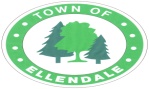 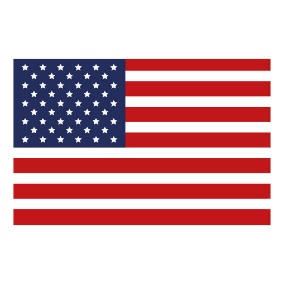   Day Service  Monday, May 27, 2024             1:00 PM     Ellendale War Memorial      300 McCaulley Avenue                   All are welcome!Sponsored by: War Memorial Committee  Community Outreach Committee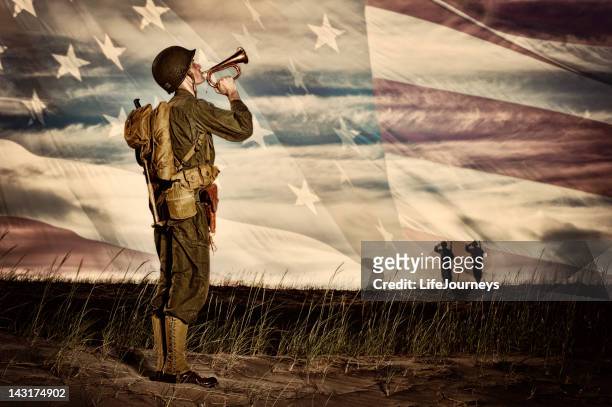 